_____________________________________________________________________________________                 КАРАР                                                                      ПОСТАНОВЛЕНИЕ20 января   2020 й.                           № 3                               20   января  2020 гО подготовке и  проведении юбилейных  мероприятий на территориисельского поселения Тарказинский сельсовет, посвященных 85-летию Ермекеевского района        В целью подготовки и проведения празднования 85-летия муниципального района Ермекеевский район Республики Башкортостан на высоком уровне на территории сельского поселения Тарказинский сельсовет,  постановляю:         1. Утвердить  состав организационного комитета, план организационных мероприятий по подготовке и проведению юбилейных мероприятий на территории сельского поселения Тарказинский сельсовет, посвященных 85-летию Ермекеевского района, на 2020 год, (приложение № 1, № 2).                                                                                                                                  2. Рекомендовать  главам КФХ и индивидуальным предпринимателям, культорганизаторам сельских клубов:       - обеспечить подготовку и проведение  праздничных мероприятий, посвященных юбилею района;       - организовать в рамках праздничных мероприятий культурно - зрелищные и спортивно-массовые мероприятия, работы по благоустройству населенных пунктов, улиц;       - организовать праздничное оформление территорий, жилых домов, учреждений социально-культурного назначения  и праздничных площадей с использованием государственных символик Российской Федерации и Республики Башкортостан, текстов на государственных языках Российской Федерации и Республики Башкортостан.      3. Настоящее постановление вступает в силу со дня его подписания.      4. Обнародовать данное постановление на информационном стенде администрации сельского поселения в течение  семи дней  после подписания.      5. Контроль за исполнением  данного постановления  оставляю за собой.         Глава сельского поселения             Тарказинский  сельсовет                                        Г.Г.Музафарова                                                                                                             			 Приложение № 1                                                                                                                                 к  постановлению                                                                                                                                главы сельского поселения                                                                                                                                 Тарказинский сельсовет                                                                                                                                муниципального района                                                                                                                                Ермекеевский район                                                                                                                                Республики Башкортостан                                                                                                                                от  « 20 »  января  2020 г. № 3                                                                                          Составорганизационного комитета по подготовке и проведению юбилейных  мероприятий на территории сельского поселения Тарказинский сельсовет, посвященных 85-летию Ермекеевского районаМузафарова Г.Г.  – глава  сельского поселения Тарказинский сельсовет,                                              председатель оргкомитета;Шамсутдинов Р.А.        -  управляющий делами администрации,                                         заместитель председателя оргкомитета;Галимуллина М.А. -  специалист администрации,                                       секретарь;                                        Члены  оргкомитета:Минязова Э.Н       -  библиотекарь Тарказинской модельной библиотеки;Бадыкова И.А.       -  библиотекарь Исламбахтинской сельской библиотеки;Абузарова Э.М.       – культорганизатор Исламбахтинского СК.;Басырова А.В.     –  культорганизатор Тарказинского СК;Бурганова Ф.Г.       – депутат Совета СП Тарказинский сельсовет;Хабибуллин Г.Г.   -   староста с.Тарказы									Приложение № 2									К постановлению главы									сельского поселения									Тарказинский сельсовет									От «20» января 2020 г. № 3ПЛАНосновных мероприятий по подготовке и проведению 85 – летия со дня образования Ермекеевского района в сельском поселении Тарказинский сельсовет муниципального района Ермекеевский район Республики БашкортостанБАШКОРТОСТАН РЕСПУБЛИКАhЫ                                            РЕСПУБЛИКА БАШКОРТОСТАН 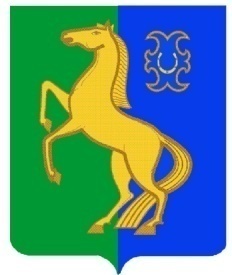              ЙӘРМӘКӘЙ РАЙОНЫ                                                                    АДМИНИСТРАЦИЯ      МУНИЦИПАЛЬ РАЙОНЫНЫҢ                                                      СЕЛЬСКОГО ПОСЕЛЕНИЯ                                      ТАРКАзЫ АУЫЛ СОВЕТЫ                                                      ТАРКАЗИНСКИЙ  СЕЛЬСОВЕТ                  АУЫЛ БИЛӘМӘҺЕ                                                           МУНИЦИПАЛЬНОГО РАЙОНА                        ХАКИМИӘТЕ                                                                       ЕРМЕКЕЕВСКИЙ РАЙОН   452185,Тарказы,Йәштәр урамы,28                                             452185, Тарказы, ул.Молодежная ,28                      Тел. 2-57-12                                                                                 Тел. 2-57-12№ п\пФ.И.О.срокиответственные1.Совещание при администрации СП Тарказинский сельсовет «По подготовке и проведению 85- летнего юбилея Ермекеевского района»01.2020Глава СП2Составить план мероприятии по подготовке и проведению 85- летнего юбилея Ермекеевского района01.2020Глава СП, культорганизаторы3Оформление книжных выставок (выставки-просмотры, выставки-хроники, выставки-портреты), «Здесь Родины моей начало»01.2020Культорганизаторы, библиотекари4Поэтический час «В краю черёмух и берёз»01.2020Культорганизаторы, библиотекари5Проведение выставок рисунков и поделок, посвященных юбилейной датеФевраль , март 2020Культорганизаторы, библиотекари6Провести праздники к 85-летию района: -«День семьи»-«День матери»-«День пожилых»-«День студентов».В течение годаГлава СП, Культорганизаторы, библиотекари7Проведение праздничных концертов в сельских клубахЯнварь, февраль 2020культорганизаторы8Литературно-краеведческий час «В мире нет милей и краше, песен и преданий наших»01.2020Культорганизаторы, библиотекари9Проведение экологических субботников «Авылымның матурлыгы - безнең горурлык»Апрель- октябрь, 2020Глава СП, депутаты, женсовет, совет ветеранов10Провести конкурс: «Самый благоустроенный дом» среди населения.Июнь, июль 2020Глава СП, депутаты11Праздничное оформление населенных пунктов, социально - культурных объектов и учрежденийМай-июнь, 2020Глава СП, культорганизатор12Праздничное оформление фасадов учреждений торговли (ценники, эмблема юбилея, афиши, гирлянды и т.д.)Праздничные датыГлава СП, предприниматели13Организовать посадку деревьев к 85- летию района Апрель 2020Глава СП, депутаты, женсовет, совет ветеранов, культорганизаторы14Чествовать семьи золотых юбиляровВ течение годаГлава СП, Культорганизаторы, библиотекари15Краеведческая викторина «Чем прекрасен край родной»01.2020Культорганизаторы, библиотекари16Участвовать в районных мероприятиях  посвященной к 85-летию  района.(вечеров-встреч, конкурсов, праздников  и спортивных состязаний, в районном сабантуе)В течение годаГлава СП, Культорганизаторы, библиотекари17Участвовать в межрегиональном фестивале народов Икского региона «Земля предков», встреча гостей на территории сельского поселения, обменный концерт участников художественной самодеятельности.Октябрь 2020Глава СП, Культорганизаторы, библиотекари18Час истории (об истории села) «Родная сердцу сторона»01.2020Культорганизаторы, библиотекари19Краеведческие посиделки (Песни и стихи местных поэтов: Ханнанов Р., Шарафлисламов М., Галимова А., Низамова «Родные напевы»01.2020Культорганизаторы, библиотекари20Работы по благоустройству мечетей  на территории сельского поселенияВ течение годаГлава СП, Совет ветеранов, депутаты Совета21Краеведческий урок «История района – история наших отцов и дедов»01.2020Культорганизаторы, библиотекари22Организовать работу по обновлению и сбору материалов для музея  с.ТарказыВ течение годаКульторганизаторы, библиотекари23Информирование населения о мероприятиях, проводимых в рамках 85-летия района через официальный сайт и социальные сети, информационные стендыВ течение годаГлава СП